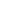                                          АНКЕТА КОНТАКТНИХ ДАНИХ УЧНЯ 1 КЛАСУ ПОЧАТКОВОЇ ШКОЛИРеєстраційний номер, призначений для повідомлення про зарахування:  	Прізвище дитини	Ім’я дитини  	Постійне_проживання:	 Поштовий індекс  	Адреса для доставки пошти: 	Поштовий індекс  	Дата народження:	Інд. номер:  	Місце народження	Район	Громадянство			 У іноземців вид проживання (постійне, тимчасове, біженець)   			                                                    Адреса дитсадка, який відвідувала дитина:  		Брати і сестри учня, які вчаться в нашій школі: НІ – ТАК (ім’я, клас:	)БатькоПрізвище та ім’я:	телефон: 	адреса:  	Мати:e-mail:  	Прізвище та ім’я:	телефон:  	адреса:		e-mail: 	Контакт на іншу особу на випадок надзвичайної ситуації 	Інформація батьків про:Проблеми зі здоров’ям дитини або про інші серйозні факти, які можуть вплинути на хід навчання:Я надаю цю інформацію для цілей ведення обов’язкової документації відповідно до Закону № 561/2004 Зб. Ці дані будуть реєстровані протягом всього періоду відвідування учнем цієї школи та на законом обумовлений період, на який ця документація обов’язково зберігається в архіві.Просить про відстрочку відвідування школи: Т А К - НІ Просить про достроковий прийом до школи: ТАК - НІ Дитина після відстрочки відвідування школи: ТАК - НІ Дитина відвідувала підготовчий клас: ТАК – НІм. ......................., дата		Підпис законного представника 	